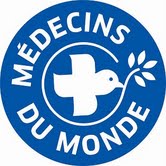 Médecins du Monde SUISSE chercheun Consultantpour : Elaborer la stratégie de Recherche de fonds de MDM Suisse en HaïtiRenforcer les capacités des acteurs-clés du programme en Haïti en RdF et Gestion du cycle de projet(H/F) – 100%LIEU DE LA  PRESTATION : DEPARTEMENT OUEST (PETIT ET GRAND GOAVE)TYPE  DE  CONTRAT : CONTRAT DE  PRESTATION  DE  SERVICEDUREE  DE   LA  PRESTATION : A convenir – Selon proposition de consultanceDATE   DE  LA  MISE  EN ŒUVRE : Dès Juillet 2019DATE  DEBUT  DE LA  PUBLICATION : 19 Juillet 2019DATE  LIMITE  DE LA   RECEPTION  DE  DOSSIERS : 30 Juillet 2019CONTEXTE : Médecins du Monde Suisse s’inscrit dans un contexte humanitaire et de coopération au développement en privilégiant une approche pragmatique en partenariat avec des organisations de la société civile en Haïti.Elle privilégie une approche directe tout en articulant celle-ci étroitement avec des partenaires locaux, garants de durabilité.En Haïti MDM Suisse a fait le choix stratégique d’axer ses programmes sur les droits liés à la santé sexuelle et les violences sexuelles et/ou basées sur le genre en Haïti. Médecins de Monde Suisse intervient dans les communes de Petit Goâve et Grand-Goâve en partenariat avec une association locale, militante pour les droits de femmes et enfants depuis 18 ans, à travers le projet :Une deuxième Vie –Projet de prévention, éducation et prise en charge de la Santé Sexuelle, des Violences sexuelles et violences basées sur le genre dans la région Goâvienne.Ce programme comporte deux grandes composantes : L’éducation et la prévention en matière de santé sexuelle,violences sexuelles et violences basées sur le genreLe renforcement de la prise en charge en matière de santé sexuelle, de violences sexuelles et de violences basées sur le genre OBJECTIFS PRINCIPAUX : Les objectifs principaux de cette mission sont :D’élaborer une stratégie de recherche de fonds, d’identifier les potentiels bailleurs locaux et d’élaborer des documents projets en fonction (min. 2)De former / accompagner l’équipe terrain et les partenaires dans la recherche de fonds, gestion du cycle de projetMISSIONS PRINCIPALES:Vous serez en contact direct avec le coordinateur général de Médecins du Monde Suisse et le partenaire principal du projet et serez responsable de :Identifier les possibilités de financements de projets dans notre domaine en Haïti et élaborer une stratégie de recherche de fondsEmettre des recommandations en matière de recherche de fonds en Haïti et de stratégie programmatiqueRenforcer les compétences du partenaire local et de l’équipe MDM Suisse en matière de Recherche de fonds, écriture et gestion de projetElaborer, avec l’équipe de MDM Suisse et le partenaire, les documents projets pour les bailleurs identifiésLa mission du consultant doit aboutir aux résultats ci-suivants:Une évaluation des besoins actualisée (Zone du projet actuel / problématiques actuelles)Un mapping et une analyse quantitative et qualitative des principaux bailleurs de fonds dans le domaine de la santé, de la SSRE et des VBG en Haïti (bailleurs locaux, internationaux)L’identification d’opportunités concrètes de co-financement du projet en cours, de financements de projets complémentaires et de la 3ème phaseDes documents projets complets (Narratif, Cadre Logique, Budget, Chronogramme), éligibles pour les bailleurs identifiés (au minimum 2)Une stratégie de recherche de fonds élaborée pour notre programme en Haïti sur du moyen et long terme (2019/20 et 2021-2024)Des recommandations programmatiques, stratégiques en lien avec les besoins et opportunités de RdFUne équipe MDM et EFH formée et coachée en matière de recherche de fonds,formée et coachée sur l’élaboration et la gestion de projets et formée sur les critères des bailleurs des projets  à déposer (exigences programmatiques, reporting, critères de gestion administrative et financière, autres)POSITIONNEMENT DANS LA STRUCTURE :Réfère au coordinateur général nationalLien fonctionnel avec la responsable de programmes internationaux au siège Lien fonctionnel avec  tout le personnel du projetTACHES  ET RESPONSABILITESRecherche de fondsElaboration d’un mapping des potentiels bailleurs (SSRE ; VBG, Santé mentale).Analyse des possibilités de (co-)-financement et recommandations stratégiquesElaboration d’une stratégie de recherche de fonds (locale et internationale) pour notre programme en Haïti sur du moyen et long terme (2019/20 et 2021-2024)Elaboration de recommandations programmatiques, stratégiques en lien avec les besoins et opportunités de RdFElaboration de documents projets(2 minimum : co-financement du projet actuel – financements de la 3ème phase) en fonction des besoins et des opportunités de bailleurs identifiés (voir point 3 ci-dessous)Renforcement des compétencesFormer les partenaires et l’équipe MDM sur la gestion du cycle des projetsFormer l’équipe de MDM Suisse et le partenaire (EFH) sur la recherche de fonds et l’élaboration, mise en place d’une stratégie de recherche de fonds. Renforcer les compétences des partenaires et de l’équipe terrain en les accompagnant dans la recherche de fonds et l’élaboration de documents de projetEcriture de projets : Co-financement et élaboration de projet – 3me phaseEn étroite coordination avec les équipes terrain et notre partenaire, le consultant guidera / coachera / formera les équipes terrain et participera activement aux tâches suivantes : Collecter et analyser les informations essentielles sur les priorités du Gouvernement en relation avec le domaine d’intervention du projet et auprès de l’ensemble des parties prenantesEffectuer l’analyse des besoins en matière de santé sexuelle et Violences Basées sur le Genre de manière participativeAnalyser les forces / faiblesses / apprentissages du projet  actuelAnalyse des parties prenantes et plan d’implication des acteursFaire l’analyse stratégique du projet Identifier les axes programmatiques et les approches méthodologiques pertinentes pour le projetAnalyser la faisabilitéElaborer l’arbre à problème, élaborer le cadre logiqueIdentifier les risques et proposer des stratégies de mitigation des risquesIdentification des principaux co-financements potentielsElaboration des documents projet (Descriptif, Cadre Logique, chronogramme, budget)Etablir les TdR méthodologiques des principaux axes programmatiques / activités du projetElaborer la stratégie de mobilisation des communautésElaborer le système de M&E Déterminer la stratégie de sortie du projet (durabilité) Valeurs IntégritéHonnêtetéSens éthiqueAdhérer aux valeurs et aux normes morales de Médecins du Monde Suisse et du réseau S’inscrire dans la vision, la mission, et favoriser la réalisation des objectifs stratégiques de Médecins du Monde SuisseÊtre apte à évoluer dans un environnement  multiculturel sans discrimination de genre, de religion, de race, de nationalité et de sensibilitéFaire preuve de rigueur dans le travail, une grande disponibilité, une aptitude à travailler en équipe et un esprit d’initiative élevéFaire preuve de bon sens,  de l’analyse, d’objectivité, d’intégrité, de bonne moralité, de dynamisme, de capacité relationnelle et de sens du contact humain ProfessionnalismeAptitudes : Aptitude à faire des analyses de situations complexes, à en tirer des conclusions pertinentes et à faire des propositions constructivesAptitude à travailler au sein d’une équipe pluridisciplinaire de haut niveau et à insuffler une dynamique de changementAptitude à planifier et à organiser son propre travail.Capacités rédactionnelles en FrançaisCapacité à s’exprimer oralement aisément et en adaptant son discours en fonction des auditeursAptitude technologique:Bonne maîtrise de l’outil informatique (Word, Excel, Power point, Outlook)Travail en groupe: Aptitude à interagir, à établir et à maintenir des relations constructives, saines et coopératives aussi bien avec les collègues qu'avec des personnes ayant des cultures différentes, d’autres partenaires nationaux et internationauxSens diplomatique et de la négociation lors des rôles de représentationCRITERES DE SELECTION/PROFIL REQUISMaster en sciences sociales et/ou humanitaire et/ou coopération au développement ou autres études connexes avec une expérience significative dans le domaine de consultanceExpérience d’au moins5 ans dans la gestion de projets à l’internationalExpérience d’au moins 5 ans dans la recherche de fonds locauxExpérience d’au moins 5 ans dans la gestion du cycle de projetExpériences d’au moins 5 ans dans l’accompagnement de partenaires sur le terrainAvoir au moins 3 ans d’expériences dans la formation / coachingExpérience approfondie du contexte HaïtienExpérience dans la gestion ou l’analyse de problématiques liées aux violences sexuelles et violences basées sur le genre souhaitéeConnaissances souhaitées du fonctionnement du secteur sanitaire, social et médico-social en HaïtiAvoir une bonne connaissance des différentes attitudes culturelles, pratiques et des systèmes de soutien social HaïtienExpérience souhaitée en matière de Santé Sexuelle, reproductive ou santé de l’enfantDEMARCHES POUR POSTULER : Envoyez vos propositions :TdR  détaillés, méthodologie, chronogramme, phases / résultats et budget pour :Le volet  stratégique de recherche de fondsLe volet de renforcement des compétences en RdF, cycle de projet et écriture de projetsCV et copie des diplômesà : haitirecrutementmdmch@gmail.comDELAI  POSTULATION  ET  ENTREE  EN  FONCTION :Nous attendons vos offres du19 au 30 Juillet 2019.Début de la prestation : à convenir